   台北市不動產仲介經紀商業同業公會 函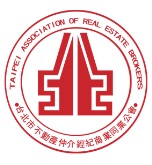                                                 公會地址：110台北市信義區基隆路1段111號8F-1                                                公會網址：http://www.taipeihouse.org.tw/                                                電子郵址：taipei.house@msa.hinet.net                                                聯絡電話：2766-0022傳真：2760-2255         受文者：各會員公司 發文日期：中華民國106年10月19日發文字號：北市房仲立字第106130號速別：普通件密等及解密條件或保密期限：附件： 主旨：臺北市政府法務局來函有關106年企業經營者消費者保護宣導講座第2講，轉發會員公司，請 查照。說明：依據臺北市政府法務局106年10月5日北市法服字第10633822601號函辦理。法務局函文詳如附件。正本：各會員公司副本：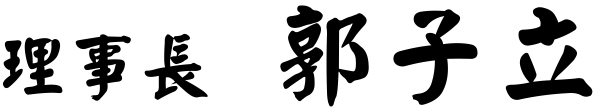 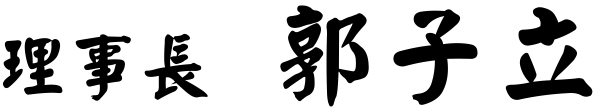 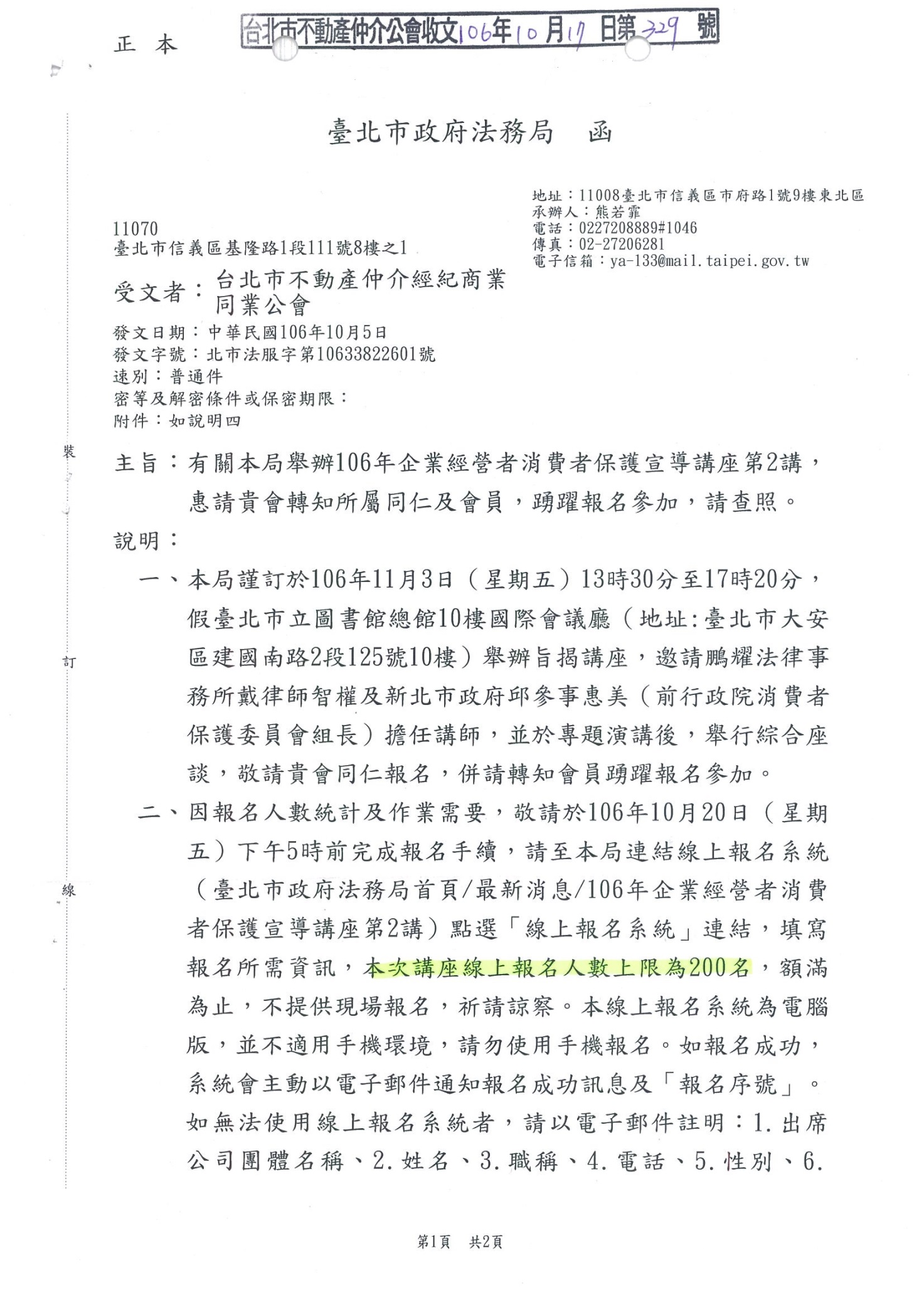 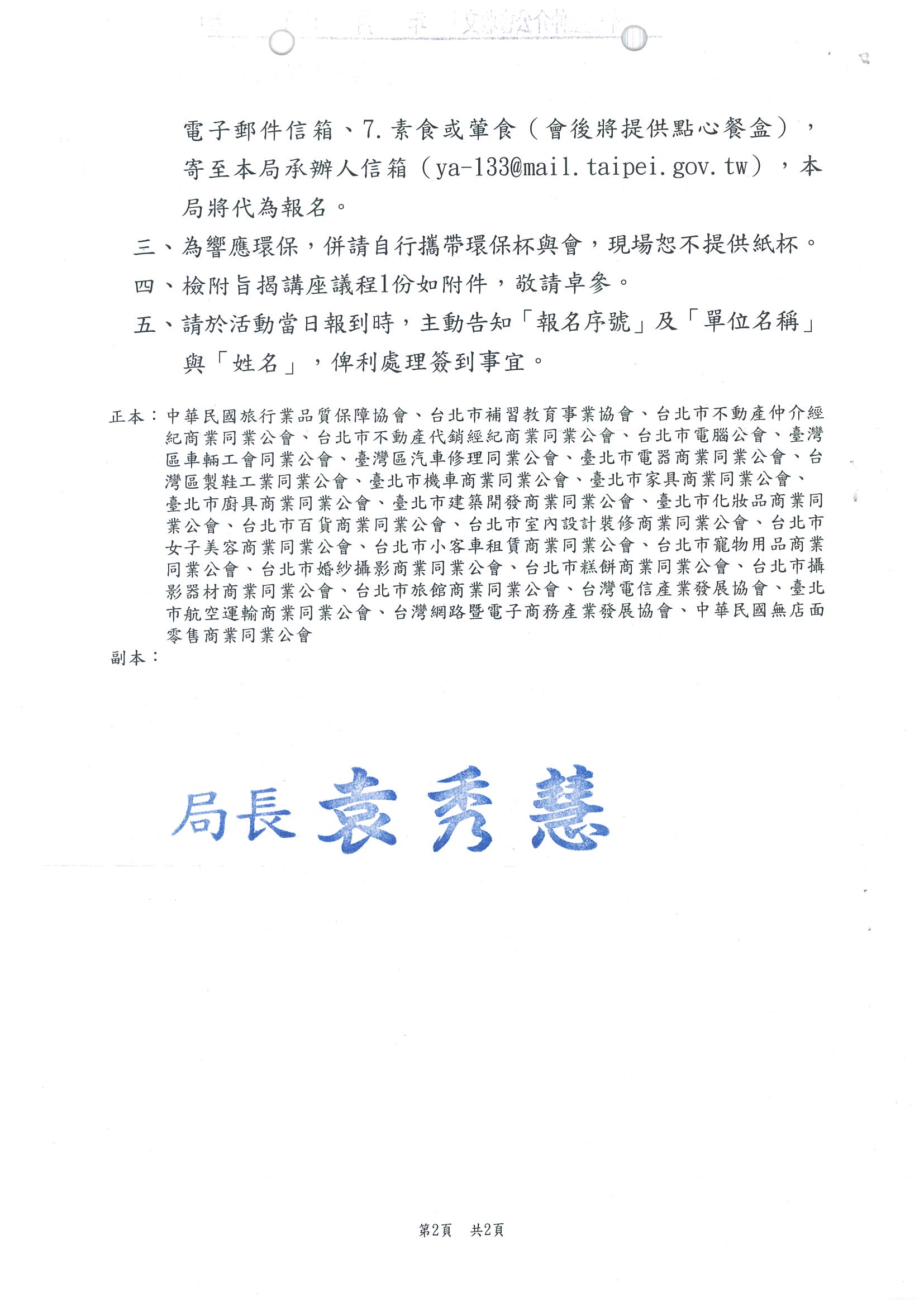 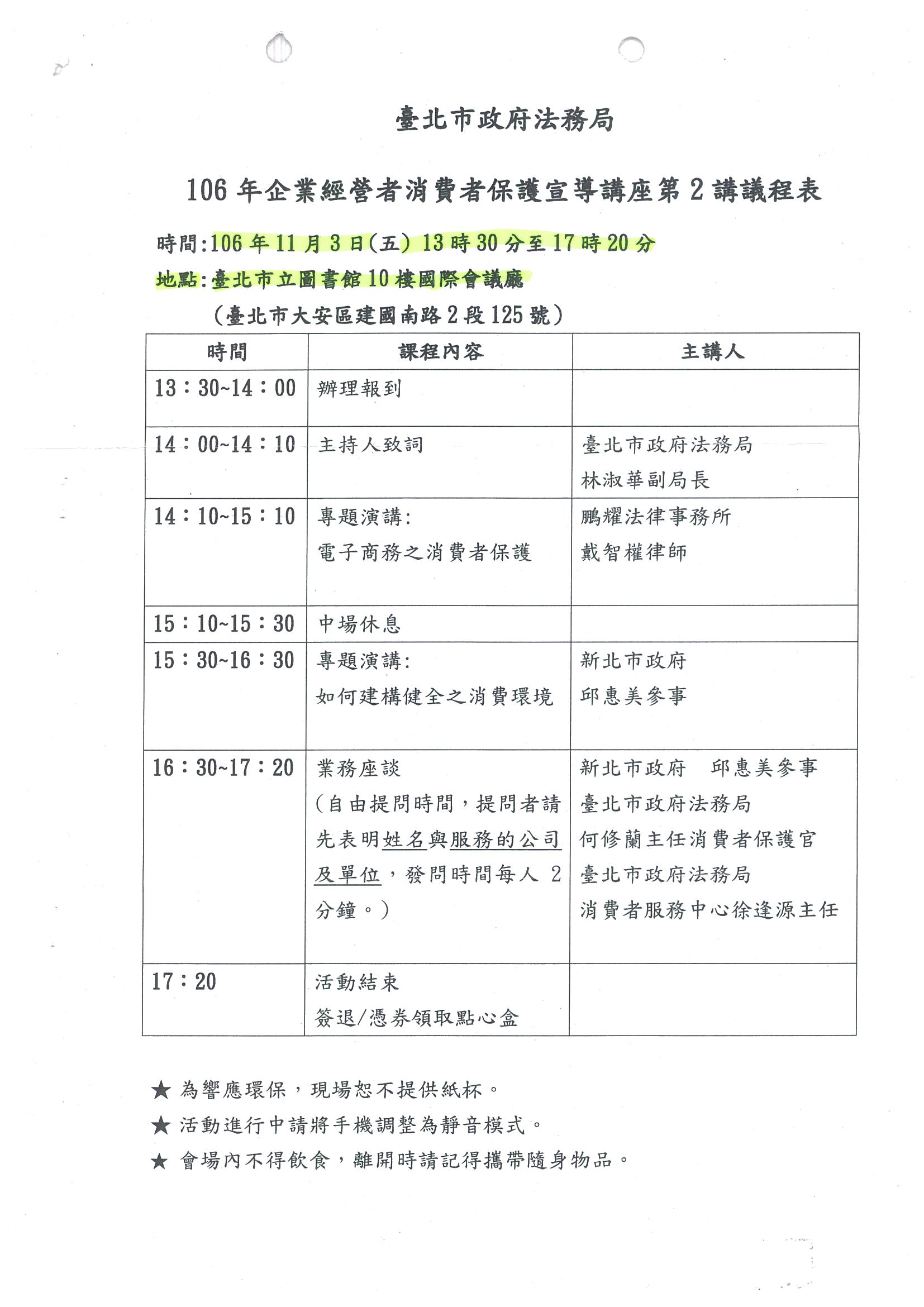 